ALABAMABirmingham ZooALASKAAlaska Sealife Center-SewardARIZONAPhoenix ZooReid Park Zoo-TucsonSEA LIFE Aquarium-TempeARKANSASLittle Rock ZooCALIFORNIAAquarium of the Bay-San FranciscoCabrillo Marine Aquarium-San PedroCharles Paddock Zoo-AlascaderoCuriOdyssey (Coyote Pt. Museum)-San MateoFresno Chaffee ZooHappy Hollow Zoo-San JoseLos Angeles ZooOakland ZooSacramento ZooSan Francisco ZooSanta Barbara ZooSequoia Park Zoo-EurekaThe Living Desert-Palm DesertCOLORADOPueblo ZooCONNECTICUTConnecticut’s Beardsley Zoo-BridgeportD.C.Smithsonian National Zoological ParkDELAWAREBrandywine Zoo-WilmingtonFLORIDACentral Florida Zoo & Botanical GardensJacksonville Zoo & GardensZoo MiamiMote Marine Laboratory & AquariumPalm Beach ZooSaint Augustine Alligator FarmSanta Fe College Teaching Zoo- GainesvilleZooTampa at Lowry ParkThe Florida Aquarium-TampaSea Life Aquarium- OrlandoGEORGIAZoo AtlantaIDAHOIdaho Falls Zoo at Tautphaus ParkZoo BoiseILLINOISCosley Zoo-WheatonJohn G Shedd Aquarium-ChicagoLincoln Park Zoo -ChicagoMiller Park Zoo-BloomingtonPeoria ZooScoville Zoo-DecaturINDIANAFt. Wayne Children’s ZooMesker Park Zoo & Botanic Garden–EvansvillePotawatomi Zoo–South BendIOWABlank Park Zoo–Des MoinesNat’l Miss. River Museum & Aqu.–DubuqueKANSASDavid Traylor Zoo of EmporiaHutchinson ZooLee Richardson Zoo-Garden CityRolling Hills Zoo-SalinaSedgwick County Zoo-WichitaSunset Zoological Park-ManhattanTopeka Zoological ParkKENTUCKYLouisville Zoological GardensLOUISIANAAlexandria ZooMARYLANDThe Maryland Zoo in BaltimoreMASSACHUSETTSButtonwood Park Zoo-New BedfordCapron Park Zoo-AttleboroFranklin Park Zoo (Zoo New England)-BostonMuseum of Science-BostonStone Zoo (Zoo New England)-StonehamMICHIGANBinder Park Zoo-Battle CreekDetroit Zoological SocietyJohn Ball Zoological Gdns.-Grand RapidsPotter Park Zoological Gdns.-LansingSaginaw Children’s ZooSea Life Michigan Aquarium-Auburn HillsMINNESOTAComo Park Zoo–St PaulLake Superior Zoo-DuluthMinnesota Zoo-Apple ValleyMISSOURIDickerson Park Zoo-SpringfieldEndangered Wolf Center-EurekaKansas City ZooSt. Louis ZooSea Life Aquarium-Kansas City MONTANAGrizzly & Wolf Discover Center-W YellowstoneZoo Montana-BillingsNEBRASKALincoln Children’s ZooOmaha’s Henry Doorly Zoo & AquariumRiverside Discovery Center-ScottsbluffSquam Lk Natural Science Ctr-HoldernessNEW Bergen County Zoo-ParamusCape May County Park & ZooTurtle Back Zoo–Essex Co.NEW MEXICO  Zoo & Gdns. State Park–CarlsbadABQ BioParkNEW YORKAquarium of Niagara-Niagara FallsBuffalo ZooRosamond Gifford Zoo at Burnet Park-SyracuseSeneca Park Zoo-RochesterStaten Island ZooTrevor Zoo – Millbrook Utica ZooNORTH CAROLINAGreensboro Science CenterMuseum of Life and Science-DurhamNC Aquarium-Fort FisherNC Aquarium–Pine Knoll ShoresNC Aquarium-Roanoke IslandNC Zoological Park-AsheboroWestern NC Nature Center-AshevilleNORTH DAKOTADakota Zoo–Bismarck Red River Zoo-FargoRoosevelt Park Zoo-MinotAkron Zoological ParkBoonshoft Museum of DiscoveryCincinnati Zoo & Botanical GardensCleveland Metroparks ZooThe Toledo ZooThe Wilds-CumberlandOKLAHOMAOklahoma City Zoo & Botanical GardenTulsa ZooOREGONOregon Zoo-PortlandWildlife Safari–WinstonElmwood Park Zoo-NorristownLehigh Valley Zoo-SchnecksvilleNational Aviary-PittsburghPhiladelphia ZooZOOAMERICA North America Wildlife Park-HersheyRHODE ISLANDRoger Williams Park Zoo-ProvidenceSOUTH CAROLINA ZooRiverbanks Zoo & Garden-Columbia Zoo-WatertownGreat Plains Zoo & Delbridge Museum-Sioux FallsTENNESSEEChattanooga Zoo at Warner ParkNashville Zoo, IncThe Memphis ZooZoo KnoxvilleAbilene Zoological GardensCaldwell Zoo-TylerCameron Park Zoo-WacoDallas ZooEllen Trout Zoo–LufkinEl Paso ZooFort Worth ZooGladys Porter Zoo-BrownsvilleHouston ZooSan Antonio ZooTexas State Aquarium-Corpus ChristiUTAHTracy Aviary-Salt Lake CityUtah’s Hogle Zoo-Salt Lake CityVIRGINIAVirginia Aquarium & Marine Science Cntr-Virginia BchVirginia Zoo-NorfolkPt Defiance Zoo & Aquarium-TacomaWoodland Park Zoo-SeattleOglebay’s Good Zoo-WheelingWISCONSINInt’l Crane Foundation-BarabooHenry Vilas Zoo-MadisonMilwaukee County Zoological Gardens NEW Zoo-Green BayRacine Zoological GardensAssinboine Park Zoo-Winnipeg/ManitobaCalgary Zoo/Wilder Institute-AlbertaGranby Zoo-QuebecToronto ZooMEXICOParque Zoologico de Leon-Leon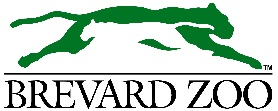 321.254.WILD BREVARDZOO.ORGBREVARD ZOO MEMBERS WILL RECEIVE 50% DISCOUNTED ADMISSION TO FACILITES ON THIS LIST AND CURRENT MEMBERS OF THE FACILITIES ON THIS LIST WILL RECEIVE 50% DISCOUNTED ADMISSION TO BREVARD ZOO.Please note that the number of reciprocal admissions offered may vary and parking may not be included.It is always recommended to call ahead before visiting a participating zoo or aquarium to confirm their participation and determine if there are any restrictions or disclaimers.                                     Updated April 2023